Сообщение о возможном установлении публичного сервитута.Комитет имущественных отношений города Мурманска информирует, что в связи с обращением акционерного общество «Мурманэнергосбыт» рассматривается ходатайство об установлении публичного сервитута в целях, предусмотренных пунктом 1 статьи 39.37 Земельного кодекса Российской Федерации, с учетом п.3 ст. 3.6 Федерального закона от 25.10.2001 N 137-ФЗ «О введении в действие Земельного кодекса Российской Федерации» (возникновение права собственности на объекты недвижимого имущества до 1 сентября 2018 года): эксплуатация и капитальный ремонт существующих тепловых сетей участка № 5 ТК- 7/2, ул. Ленина 42, в рамках финансирования проекта «Капитальный ремонт линейных объектов г. Мурманска» за счет средств Государственной корпорации - Фонда содействия реформированию жилищно-коммунального хозяйства за счет привлеченных средств Фонда национального благосостояния займов юридическим лицам, для организации теплоснабжения объектов жилой и нежилой инфраструктуры Октябрьского административного округа города Мурманска».Публичный сервитут испрашивается в отношении земельных участков (их частей) с кадастровыми номерами: - 51:20:0002102:3, местоположение: Мурманская обл., МО г. Мурманск, ул. Книповича, на земельном участке расположено здание № 5,-51:20:0002102:19, местоположение: Мурманская обл., МО г. Мурманск, ул. Академика Книповича, д. 9-а,-51:20:0002102:1248, местоположение: Мурманская обл., МО г. Мурманск, ул. Академика Книповича,-51:20:0002102:25, местоположение: Мурманская обл., МО г. Мурманск, пер. Русанова, на земельном участке расположено здание № 13,-51:20:0002102:48, местоположение: Мурманская обл., МО г. Мурманск, пр-кт Ленина, на земельном участке расположены здания №№ 46,48,50,-51:20:0002102:15, местоположение: Мурманская обл., МО г. Мурманск, пер. Русанова,-51:20:0002102:21, местоположение: Мурманская обл., МО г. Мурманск, пр-кт Ленина, на земельном участке расположено здание № 44,-51:20:0002102:22, местоположение: Мурманская обл., МО г. Мурманск, пер. Русанова, на земельном участке расположено здание № 5,-51:20:0002102:1, местоположение: Мурманская обл., МО г. Мурманск,  пр-кт Ленина, на земельном участке расположено здание № 42, корпус № 1,и свободных земель кадастрового квартала 51:20:0002102 (его части), расположенной в г. Мурманске (Приложение).Правообладатели земельных участков, в отношении которых испрашиваются публичные сервитуты, если  их права не зарегистрированы в Едином государственном реестре недвижимости, в течение пятнадцати дней со дня опубликования настоящего сообщения подают заявления об учете их прав (обременений прав) на земельные участки с приложением копий документов, подтверждающих эти права (обременения прав). В таких заявлениях указывается способ связи с правообладателями земельных участков, в том числе их почтовый адрес и (или) адрес электронной почты. Правообладатели земельных участков, подавшие такие заявления по истечении указанного срока, несут риски невозможности обеспечения их прав в связи с отсутствием информации о таких лицах и их правах на земельные участки. Адрес, по которому заинтересованные лица могут ознакомиться с поступившим ходатайством об установлении публичного сервитута и прилагаемым к нему описанием местоположения границ публичного сервитута, и подать заявления об учете прав на земельные участки: Мурманская область, город Мурманск, улица Комсомольская, дом 10, кабинет 308 либо в электронном виде (kio@citymurmansk.ru). Телефон для информации: 8 (8152) 47-72-51.Официальный сайт в информационно-телекоммуникационной сети «Интернет», на котором размещается сообщение о поступивших ходатайствах об установлении публичного сервитута: (https://www.citymurmansk.ru). Приложение 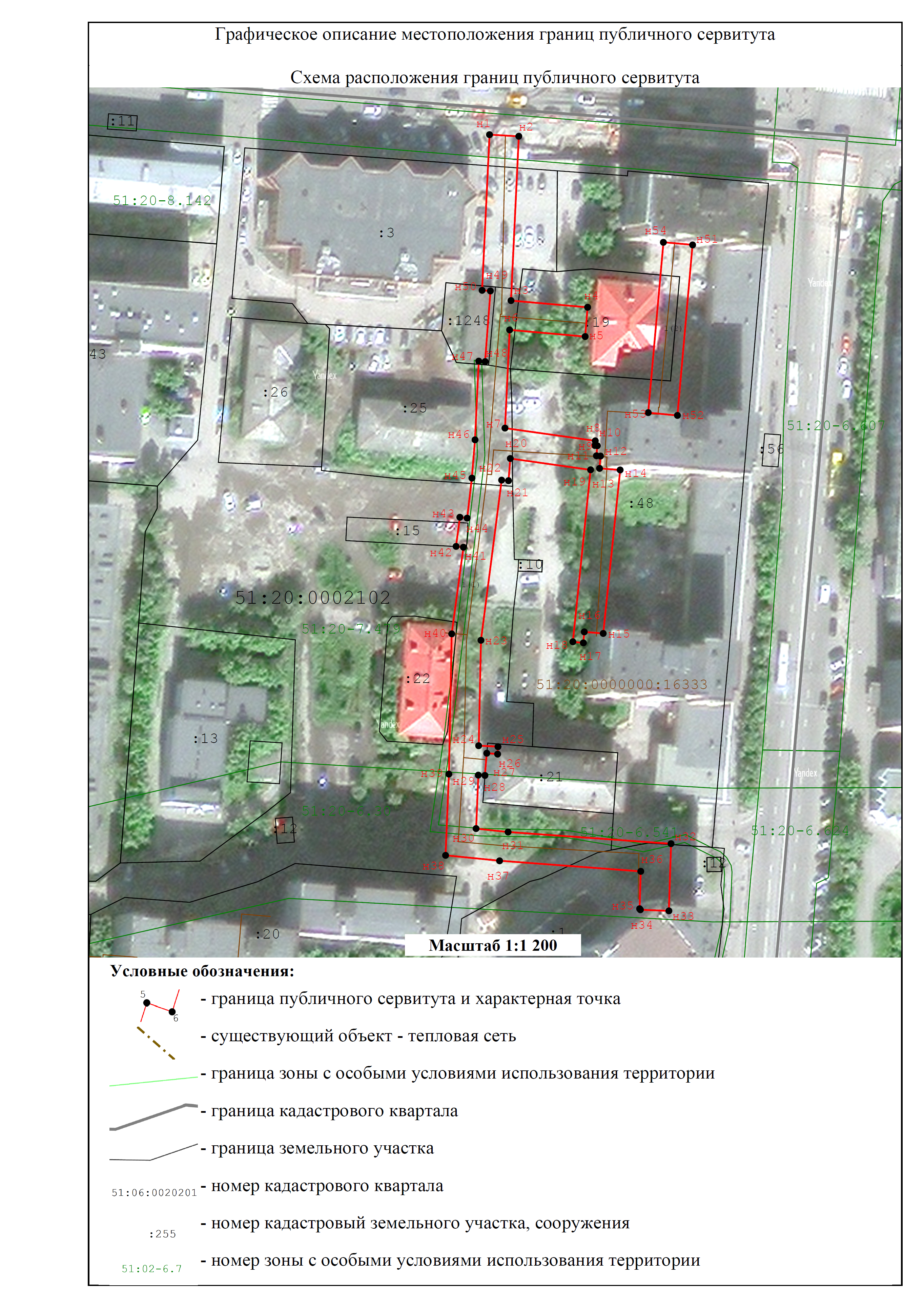 